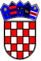 REPUBLIKA HRVATSKAZADARSKA ŽUPANIJAOPĆINA POSEDARJEOPĆINSKI NAČELNIKKLASA: 944-18/21-01/01URBROJ: 2198/07-1/1-21-01Na temelju Odluke Općinskog vijeća  o prodaji i sufinanciranju kupoprodajne cijene građevinskog zemljišta mladim obiteljima radi izgradnje vlastite nekretnine od 13. rujna 2021. godine, KLASA: 944-18/21-01/01,URBROJ: 2198/07-1/1-21-01, Općinski načelnik, dana 30.09.2021. godine,  objavljuje:JAVNI NATJEČAJ za prodaju građevinskog zemljišta mladim obiteljima radi izgradnje vlastite nekretnine Članak 1.Predmet natječaja su  nekretnine upisane u zk. uložak  579 označene kao: k.č. 109/146, u naravi prirodno neplodno zemljište, površine  1080 m2		k.č. 109/147 u naravi prirodno neplodno zemljište, površine  1118 m2		k.č. 109/148, u naravi prirodno neplodno zemljište, površine  630 m2		k.č. 109/149,	u naravi prirodno neplodno zemljište, površine  630 m2		k.č. 109/150,	u naravi prirodno neplodno zemljište, površine  630 m2		k.č. 109/151, 	u naravi prirodno neplodno zemljište, površine  630 m2		k.č. 109/152,	u naravi prirodno neplodno zemljište, površine  630 m2		k.č. 109/153, u naravi prirodno neplodno zemljište, površine  630 m2		k.č. 109/154, u naravi prirodno neplodno zemljište, površine  656 m2		k.č. 109/155, u naravi prirodno neplodno zemljište, površine  1023 m2		k.č. 109/156, 	u naravi prirodno neplodno zemljište, površine  720 m2		k.č. 109/157, u naravi prirodno neplodno zemljište, površine  720 m2		k.č. 109/158, u naravi prirodno neplodno zemljište, površine  720 m2		k.č. 109/159, u naravi prirodno neplodno zemljište, površine  720 m2k.č. 109/160, u naravi prirodno neplodno zemljište, površine  720 m2k.č. 109/161, u naravi prirodno neplodno zemljište, površine  720 m2	k.č. 109/162, u naravi prirodno neplodno zemljište, površine  720 m2k.č. 109/163, u naravi prirodno neplodno zemljište, površine  720 m2	k.č. 109/164, u naravi prirodno neplodno zemljište, površine  633 m2k.č. 109/165, u naravi prirodno neplodno zemljište, površine  795 m2	k.č. 109/166, u naravi prirodno neplodno zemljište, površine  720 m2k.č. 109/167, u naravi prirodno neplodno zemljište, površine  720 m2k.č. 109/168, u naravi prirodno neplodno zemljište, površine  716 m2k.č. 109/169, u naravi prirodno neplodno zemljište, površine  631 m2k.č. 109/170, u naravi prirodno neplodno zemljište, površine  660 m2k.č. 109/171, u naravi prirodno neplodno zemljište, površine  751 m2k.č. 109/172, u naravi prirodno neplodno zemljište, površine  581 m2Nekretnine su u naravi neuređena građevinska zemljišta.				Članak 3.Početna cijena za nekretnine iznosi  180 kn/m2, dok jamčevina za sudjelovanje u natječaju iznosi 10 % od utvrđene cijene i uplaćuje se na račun Općine  Posedarje, broj IBAN: HR1523900011834900004, otvoren kod Hrvatske poštanske banke d.d., model: HR68, poziv na broj 7706-OIB uplatitelja, svrha uplate: „jamčevina za kupnju građevinskog zemljišta.“Članak 4.Mladom obitelji u smislu ove Odluke smatra se bračni  par od kojih nijedno od bračnih drugova, u trenutku raspisivanja natječaja, nije navršilo 40 godina , pod uvjetom da nijedno od bračnih drugova nemaju riješeno stambeno pitanje, niti posjeduju nekretninu u svom vlasništvu te jedan od bračnih drugova u trenutku raspisivanja natječaja ima ili je imao prebivalište na području katastarske općine Slivnica   neprekidno u trajanju od barem 5 (pet) godina.                                                             Članak 5. Ponude na natječaj mogu dostavit samo članovi mlade obitelj. Ponude se dostavljaju osobno ili preporučeno poštom u zatvorenoj kuverti s naznakom „ponuda za kupnju  građevinskog zemljišta – ne otvarati.“Ponuda mora sadržavati:ime i prezime ponuditelja, OIB, adresu, broj telefona/mobitela i cijenu ponudepresliku osobne iskaznicepotvrdu policijske uprave o prebivalištu samo za one ponuditelje koji nemaju prebivalište na području Općine Posedarjeizjave bračnih drugova ovjerene kod javnog bilježnika da nemaju nekretninu u svom vlasništvuvjenčani list ne stariji od 6 mjesecidokaz o uplaćenoj jamčeviniPonuditelj ne smije imati dug prema Općini Posedarje, a što će se utvrditi uvidom u službene evidencije Općine Posedarje.Članak 6.Ponuditelj je dužan u roku od 3 (tri) godine ishoditi akt za gradnju te u roku od 5 (pet) godina izgradit nekretninu da razine roh-bau.Ugovori o kupoprodaji sklopit će se s klauzulom o raskidnom uvjetu koji nastupa za slučaj da ponuditelj u roku od 3 (tri) godine ne ishodi akt za gradnju odnosno u roku od  5 (pet) godina ne izgradi nekretninu da razine roh-bau. Činjenica da li je stambena zgrada izgrađena do razine roh bau utvrđuje se u roku od 30 dana od isteka roka  navedenog u prethodnoj rečenici, očevidom, u nazočnosti predstavnika Općine, podnositelja i ovlaštenog sudskog vještaka odgovarajuće struke. O očevidu se sastavlja zapisnik, a trošak vještačenja snosi podnositelj. Ugovor se smatra raskinutim dostavom Ponuditelju Izjave Općine o raskidu ugovora zbog nastupa nekog od raskidnih uvjeta iz stavka 1. ovog članka. Raskidom ugovora, ponuditelj je dužan Općini, u roku 30 dana od primitka Izjave o raskidu ugovora vratiti zemljište koje je predmet kupoprodaje, bez prava na povrat kupoprodajne cijene. Izmjena i/ili dopuna građevinske dozvole nije od utjecaja na rokove propisane ovim člankom.Članak 7.Nekretninu stečenu pod uvjetima  iz ove Odluke ponuditelj ne može otuđiti u roku od 15 godina od dana sklapanja Ugovora o kupoprodaji. Zabrana otuđenja upisat će se u zemljišne knjigeČlanak 8.Ponuditelj može podnijeti ponudu na natječaj za više ponuđenih građevinskih zemljišta, ali kupiti može samo jedno od njih.Najpovoljnijim ponuditeljem smatra se onaj tko, pod uvjetom da ispunjava ostale propisane uvjete, ponudi najveći iznos  kupoprodajne cijene za predmetno građevinsko zemljište.Članak 9.Izabrani ponuditelj dužan je u roku od 8 dana od dostave Odluke  o izboru najpovoljnijeg ponuditelja  platiti cjelokupan iznos koji je ponudio za premetnu nekretninu. Sa izabranim ponuditeljem zaključit će se kupoprodajni ugovor u roku od 15 dana od dana plaćanja preostalog iznosa koji je ponudio za premetnu nekretninu. Ponuditelj stupa u posjed nekretnine odmah po sklapanju ugovora.Članak 10.Odluku o izboru najpovoljnijeg ponuditelja donijet će Općinsko vijeće. Općinsko vijeće ima pravo bez obrazloženja poništiti natječaj odnosno ne prihvatiti niti jednu ponudu i zbog tih razloga ne odgovara za eventualnu štetu, uz povrat jamčevine svim ponuditeljima.Članak 11.Sve informacije o predmetnim nekretninama mogu se dobiti u uredu pročelnice Jedinstvenog upravnog odjela, na adresi Trg Martina Posedarskog 1, 23242 Posedarje i na broj telefona 023/266-775. Nekretnine se mogu razgledati za sve vrijeme trajanja natječaja od 09:00-12:00.  Članak 12.Rok za podnošenje ponuda je 29.10.2021. godine u 12.00 sati.                                                       Članak 13.Otvaranje i pregled ponuda obavit će Povjerenstvo za provedbu natječaja dana 29.10.2021. godine s početkom u 14.00 sati.                                                                            OPĆINSKI NAČELNIK                                                                            IVICA KLANAC, dipl. ing. građ.